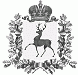 АДМИНИСТРАЦИЯ ШАРАНГСКОГО МУНИЦИПАЛЬНОГО РАЙОНАНИЖЕГОРОДСКОЙ ОБЛАСТИПОСТАНОВЛЕНИЕот 22.03.2019	N 154Об утверждении Устава муниципального бюджетного общеобразовательного учреждения Поздеевской основной школы в новой редакцииВ соответствии со ст. 37 Устава Шарангского муниципального района Нижегородской области, администрация Шарангского муниципального района п о с т а н о в л я е т:1.	Утвердить прилагаемый Устав муниципального бюджетного общеобразовательного учреждения Поздеевской основной школы в новой редакции.2.	Устав МБОУ Поздеевской основной школы в новой редакции, утвержденный постановлением администрации Шарангского муниципального района Нижегородской области от 28.09.2015 г. № 613, признать утратившим силу.3.	Директору МБОУ Поздеевской основной школы Никитиной О.Д. осуществить мероприятия по государственной регистрации Устава Муниципального бюджетного общеобразовательного учреждения Поздеевской основной школы в новой редакции в Межрайонной ИФНС России № 15 по Нижегородской области.4.	Настоящее постановление вступает в силу со дня его принятия.Глава администрации	О.Л. ЗыковУТВЕРЖДЕНпостановлением администрации Шарангского муниципального районаот 22.03.2019 г. № 154УСТАВМуниципального бюджетного общеобразовательного учреждения Поздеевской основной школы (новая редакция)Согласовано:Заведующий отделом экономики и имущественных отношений	______________ А.В.Медведева Начальник финансового управления 	______________ Е.С.УстюжанинаНачальник управления образования и молодежной политики 	______________Е.А.СамоделкинаЗаведующая организационно-правовым отделом	______________Т.В.Саркисова д. Поздеево2019 год1. Общие положения1.1. Муниципальное бюджетное общеобразовательное учреждение Поздеевская основная школа (далее именуется – Образовательное учреждение) является социально ориентированной некоммерческой организацией, не имеющей извлечение прибыли в качестве основной цели своей деятельности и не распределяющей полученную прибыль между участниками.1.2. Статус Образовательного учреждения: Организационно - правовая форма: бюджетное учреждение.Тип Образовательного учреждения: общеобразовательное учреждение. 1.3. Официальное наименование Образовательного учреждения:полное наименование: Муниципальное бюджетное общеобразовательное учреждение Поздеевская основная школа; сокращенное наименование: МБОУ Поздеевская ОШ. Муниципальное бюджетное общеобразовательное учреждение Поздеевская основная школа создано на основании распоряжения главы администрации Шарангского района от 20 мая 1998 г. № 223.  1.4. Местонахождение Образовательного учреждения: 606840, Нижегородская область, Шарангский район, д. Поздеево, д.82.Образовательная деятельность осуществляется по адресам:606840, Нижегородская область, Шарангский район, д. Поздеево, д.82;606840, Нижегородская область, Шарангский район, д. Поздеево, д.65.1.5. Учредителем Образовательного учреждения и собственником его имущества является муниципальное образование Шарангский муниципальный район Нижегородской области, от имени которого выступает администрация Шарангского муниципального района Нижегородской области (далее- администрация района).1.6. Функции и полномочия Учредителя Образовательного учреждения, не связанные с управлением и распоряжением муниципальным имуществом, осуществляет управление образования и молодежной политики администрации Шарангского муниципального района Нижегородской области (далее – управление образования).1.7. Образовательное учреждение находится в ведомственном подчинении управления образования, осуществляющем бюджетные полномочия главного распорядителя бюджетных средств.1.8. Образовательное учреждение в своей деятельности руководствуется законодательством Российской Федерации, законодательством Нижегородской области, муниципальными правовыми актами района и настоящим Уставом.1.9. Образовательное учреждение является юридическим лицом, имеет самостоятельный баланс, обособленное имущество. Образовательное учреждение имеет счета в финансовом управлении администрации Шарангского муниципального района Нижегородской области и может от своего имени приобретать и осуществлять имущественные и личные неимущественные права, нести обязанности, быть истцом и ответчиком в суде.Образовательное учреждение имеет печать с полным наименованием на русском языке, штамп и бланки со своим наименованием.1.10. Права юридического лица у Образовательного учреждения в части ведения финансово-хозяйственной деятельности, предусмотренной настоящим Уставом и направленной на осуществление образовательного процесса, возникают с момента его государственной регистрации.1.11. В Образовательном учреждении не допускается создание и деятельность политических партий, религиозных организаций (объединений).1.12. При Образовательном учреждении создана одна разновозрастная группа детей дошкольного возраста (далее- Дошкольная группа).Дошкольная группа не является юридическим лицом.Непосредственное руководство над деятельностью Дошкольной группы осуществляет директор Образовательного учреждения.Дошкольная группа расположена по адресу: 606840, Нижегородская область, Шарангский район, д. Поздеево, д.65. Дошкольная группа наделяется имуществом Образовательного учреждения и руководствуется в своей деятельности законодательством Российской Федерации, настоящим Уставом, приказами и распоряжениями директора и другими локальными актами, регламентирующими деятельность Образовательного учреждения, а также Положением о Дошкольной группе.Дошкольная группа создает условия для реализации права на получение дошкольного образования. 1.13. Образовательное учреждение в соответствии с лицензией на осуществление образовательной деятельности и свидетельством о государственной аккредитации выдает по реализуемым аккредитованным образовательным программам лицам, прошедшим государственную итоговую аттестацию, документы государственного образца об уровне образования. 1.14. Образовательное учреждение самостоятельно в осуществлении образовательного процесса, подборе и расстановке кадров, административной, научной, финансовой, хозяйственной и иной деятельности, разработке и принятии локальных нормативных актов в соответствии с Федеральным законом от 29.12.2012 г. № 273-ФЗ «Об образовании в Российской Федерации», иными нормативными правовыми актами Российской Федерации и настоящим Уставом.1.15. Структура Образовательного учреждения:Образовательное учреждение самостоятельно в формировании своей структуры, если иное не установлено федеральными законами.2. Предмет, цели и виды деятельности Образовательной организации2.1. Образовательное учреждение осуществляет свою деятельность в соответствии с предметом и целями деятельности путем выполнения работ, оказания услуг в сфере образования.2.2. Предметом деятельности Образовательного учреждения являются: - реализация конституционного права граждан Российской Федерации на получение общедоступного и бесплатного дошкольного, начального общего и основного общего образования в соответствии с действующим законодательством и федеральными государственными образовательными стандартами; - обеспечение охраны и укрепления здоровья и создание благоприятных условий для разностороннего развития личности, в том числе возможности удовлетворения потребности обучающихся в самообразовании и получении дополнительного образования.2.3. Образовательное учреждение свободно в определении содержания образования, выборе учебно-методического обеспечения, образовательных технологий по реализуемым им образовательным программам. 2.4. Образовательное учреждение в соответствии с основной целью осуществляет следующие виды деятельности:- реализация образовательных программ дошкольного образования;- присмотр и уход за детьми;- реализация основных общеобразовательных программ начального общего образования;- реализация основных общеобразовательных программ основного общего образования;- реализация адаптированных основных общеобразовательных программ начального и основного общего образования;- реализация дополнительных общеобразовательных программ; - организация отдыха и оздоровления детей в каникулярное время;- осуществление индивидуально ориентированной педагогической, психологической и социальной помощи обучающимся;- организация разнообразной массовой работы с обучающимися и их родителями (законными представителями) несовершеннолетних обучающихся для отдыха и досуга, в том числе клубных, секционных и других занятий, экспедиций, соревнований, лагерных сборов, экскурсий; - проведение фестивалей, выставок, смотров, конкурсов, конференций и иных мероприятий образовательного и просветительского характера;- организация медицинского обслуживания обучающихся и работников; - организация научно- методической работы, в том числе организация и проведение научных и методических конференций, семинаров; - организация научной, творческой, экспериментальной и инновационной деятельности;- организация питания обучающихся; - организация охраны здоровья обучающихся; - проведение промежуточной и государственной итоговой аттестации лиц, осваивающих основную образовательную программу в форме самообразования или семейного образования либо обучавшиеся по не имеющей государственной аккредитации образовательной программе.2.5. Образовательный процесс в Образовательном учреждении осуществляется по ступеням, соответствующим уровням образовательных программ: I ступень – дошкольное образование, II ступень - начальное общее образование, III ступень – основное общее образование. Нормативные сроки освоения основных общеобразовательных программ дошкольного, начального общего, основного общего образования определяются законодательством в сфере образования. 2.5.1. I ступень – дошкольное образование (нормативный срок освоения – от двух месяцев до прекращения образовательных отношений). Задачами дошкольного образования являются: забота о здоровье, эмоциональном благополучии и своевременном всестороннем развитии каждого ребенка; создание в группах атмосферы гуманного и доброжелательного отношения ко всем воспитанникам, что позволяет растить их общительными, добрыми, любознательными, инициативными, стремящимися к самостоятельности и творчеству; максимальное использование разнообразных видов детской деятельности, их интеграция в целях повышения эффективности воспитательно-образовательного процесса; творческая организация  воспитательно-образовательного процесса; вариативность использования образовательного материала, позволяющая развивать творчество в соответствии с интересами и наклонностями каждого ребенка; единство подходов к воспитанию детей в условиях образовательного учреждения и семьи.2.5.2. II ступень – начальное общее образование (нормативный срок освоения – 4 года).Целью начального общего образования является формирование общей культуры личности, социальных установок гражданина и системы учебных действий, обеспечивающих картину мира, на базе которых осуществляется переход на ступень основного общего образования. Задачами начального общего образования является: воспитание и развитие обучающихся, развитие индивидуальных способностей, положительной мотивации и умений в учебной деятельности (овладение чтением, письмом, счетом, основными навыками учебной деятельности, элементами теоретического мышления, простейшими навыками самоконтроля, культурой поведения и речи, основами личной гигиены и здорового образа жизни).Реализация в Образовательном учреждении начального общего образования обеспечивает развивающее обучение, предусматривающее становление лингвистических, математических, гуманитарных, эстетических, физических способностей личности обучающегося, достаточных для систематического изучения курсов образовательных программ III ступени. Обучение детей в Образовательном учреждении по программе начального общего образования начинается по достижении ими возраста шести лет шести месяцев при отсутствии противопоказаний по состоянию здоровья, но не позже достижения ими возраста восьми лет. По заявлению родителей (законных представителей). Учредитель вправе разрешить прием детей в Образовательное учреждение на обучение в более раннем или более позднем возрасте. 2.5.3. III ступень – основное общее образование (нормативный срок освоения – 5 лет).Целью основного общего образования является обеспечение условий для самоопределения личности, социальных установок гражданина и соответствующей современному уровню знаний картины мира, которая позволяет реализовать право личности на получение образования, создать условия для усвоения профессиональных образовательных программ и сознательного выбора профессиональных видов деятельности.Задачей основного общего образования является создание условий для воспитания, становления и формирования личности обучающегося (формирование нравственных убеждений, эстетического вкуса и здорового образа жизни, высокой культуры межличностного и межэтнического общения, овладение основами наук, государственным языком Российской Федерации, навыками умственного и физического труда, развитие склонностей, интересов, способности к социальному самоопределению). Реализация в Образовательном учреждении основного общего образования включает элементы предпрофильной направленности по ряду дисциплин.С учетом интересов обучающихся и их родителей (законных представителей) вводятся учебные предметы, интегрированные и элективные курсы, направленные на более полное развитие способностей обучающихся и их профессиональное самоопределение.  Основное общее образование является базой для получения среднего общего образования, и среднего профессионального образования, является завершающим этапом общеобразовательной подготовки по основным предметам в рамках основного общего образования.2.6. В Образовательном учреждении образовательная деятельность осуществляется на государственном языке Российской Федерации. 2.7. Образовательное учреждение в соответствии с Правилами приема обучающихся обеспечивает прием на обучение всех граждан, которые проживают на территории, за которой закреплено Образовательное учреждение, и имеют право на получение образования соответствующего уровня. Не проживающим на данной территории может быть отказано в приеме только по причине отсутствия свободных мест в Образовательном учреждении. 2.8. На всех уровнях обучения Образовательное учреждение обеспечивает выполнение федеральных государственных образовательных стандартов, представляющих собой совокупность требований, обязательных при реализации основных общеобразовательных программ дошкольного, начального общего, основного общего образования.2.9. Содержание образования в Образовательном учреждении определяется образовательными программами, утвержденными Образовательным учреждением самостоятельно. 2.10. Основные образовательные программы дошкольного, начального общего, основного общего образования обеспечивают реализацию федерального государственного образовательного стандарта с учетом образовательных потребностей и запросов обучающихся, и включают в себя учебный план, рабочие программы учебных курсов, предметов, дисциплин (модулей) и другие материалы, обеспечивающие духовно – нравственное развитие, воспитание и качество подготовки обучающихся. 2.11. Образовательное учреждение разрабатывает образовательные программы в соответствии с федеральными государственными образовательными стандартами и с учетом соответствующих примерных основных образовательных программ (ч.7 ст. 12 Федерального закона от 29 декабря 2012 г. № 273-ФЗ «Об образовании в Российской Федерации»). Общеобразовательная программа включает в себя учебный план, календарный учебный график, рабочие программы учебных предметов, курсов, дисциплин (модулей), оценочные и методические материалы, а также иные компоненты, обеспечивающие воспитание и обучение обучающихся. Учебный план общеобразовательной программы определяет перечень, трудоемкость, последовательность и распределение по периодам обучения учебных предметов, курсов, дисциплин (модулей), практики, иных видов учебной деятельности обучающихся и формы их промежуточной аттестации. При реализации общеобразовательных программ используются различные образовательные технологии, в том числе дистанционные образовательные технологии, электронное обучение.Общеобразовательные программы реализуются Образовательным учреждением как самостоятельно, так и посредством сетевых форм их реализации. При реализации общеобразовательных программ, Образовательным учреждением может применяться форма организации образовательной деятельности, основанная на модульном принципе представления содержания общеобразовательной программы и построения учебных планов, использовании соответствующих образовательных технологий.Образовательная деятельность по общеобразовательным программам, организуется в соответствии с расписанием учебных занятий, которое определяется Образовательным учреждением.2.12.Общеобразовательные программы реализуются Образовательным учреждением через учебный план и внеурочную деятельность. Внеурочная деятельность организуется по направлениям развития личности (спортивно-оздоровительное, духовно-нравственное, социальное, общеинтеллектуальное, общекультурное), в том числе через такие формы, как экскурсии, кружки, секции, круглые столы, конференции, диспуты, школьные научные общества, олимпиады, соревнования, поисковые и научные исследования, общественно полезные практики. Реализация основной образовательной программы осуществляется Образовательным учреждением самостоятельно. При отсутствии возможности для реализации внеурочной деятельности Образовательное учреждение в рамках соответствующих муниципальных заданий, формируемых Учредителем, использует возможности образовательных организаций дополнительного образования, организаций культуры и спорта. 2.13. Учебный год в Образовательном учреждении начинается 1 сентября и заканчивается в соответствии с учебным планом. В процессе освоения общеобразовательных программ обучающимся предоставляются каникулы. Сроки начала и окончания каникул определяются Образовательным учреждением самостоятельно. Годовой календарный учебный график принимается Педагогическим советом и утверждается приказом директора Образовательного учреждения.2.14. Освоение общеобразовательной программы, в том числе отдельной части или всего объема учебного предмета, курса, дисциплины (модуля) общеобразовательной программы, сопровождается текущим контролем успеваемости и промежуточной аттестацией обучающихся. Формы, периодичность и порядок проведения текущего контроля успеваемости и промежуточной аттестации обучающихся определяются локальными нормативными актами Образовательного учреждения. 2.15. Освоение обучающимися основных образовательных программ основного общего образования завершается итоговой аттестацией, которая является обязательной.2.16. Лица, осваивающие образовательную программу в форме семейного образования или самообразования, либо обучающиеся по не имеющей государственной аккредитации образовательной программе основного общего образования, вправе пройти экстерном промежуточную и государственную итоговую аттестацию в Образовательном учреждении по имеющим государственную аккредитацию образовательным программам основного общего образования бесплатно. При прохождении указанной аттестации экстерны пользуются академическими правами обучающихся по соответствующей образовательной программе. 2.17. Обучающиеся, освоившие в полном объеме соответствующую образовательную программу учебного года, переводятся в следующий класс.2.18. Обучающиеся, не прошедшие промежуточной аттестации по уважительным причинам или имеющие академическую задолженность, переводятся в следующий класс условно. 2.19. Ответственность за ликвидацию обучающимися академической задолженности в течение следующего учебного года возлагается на их родителей (законных представителей).2.20. Обучающиеся Образовательного учреждения по общеобразовательным программам, не ликвидировавшие в установленные сроки академической задолженности с момента ее образования, по усмотрению их родителей (законных представителей) оставляются на повторное обучение, переводятся на обучение по адаптированным основным образовательным программам в соответствии с рекомендациями психолого-медико-педагогической комиссии либо на обучение по индивидуальному учебному плану. 2.21. Лицам, успешно прошедшим государственную итоговую аттестацию по образовательным программам основного общего образования, выдается аттестат об основном общем образовании, подтверждающий получение общего образования соответствующего уровня.2.22. Лицам, не прошедшим государственную итоговую аттестацию или получившим на итоговой аттестации неудовлетворительные результаты, а также лицам, освоившим часть образовательной программы основного общего образования и (или) отчисленным из Образовательного учреждения, выдается справка об обучении, или о периоде обучения по образцу, самостоятельно устанавливаемому Образовательным учреждением. 2.23. Начальное общее образование, основное общее образование являются обязательными уровнями образования. Обучающиеся, не освоившие основной образовательной программы начального общего и (или) основного общего образования, не допускаются к обучению на следующих уровнях общего образования. Требование обязательности основного общего образования применительно к конкретному обучающемуся сохраняет силу до достижения им возраста восемнадцати лет, если соответствующее образование не было получено обучающимся ранее.2.24. По согласию родителей (законных представителей) несовершеннолетнего обучающегося, комиссии по делам несовершеннолетних и защите их прав и управления образования, обучающийся, достигший возраста пятнадцати лет, может оставить Образовательное учреждение до получения основного общего образования. Комиссия по делам несовершеннолетних и защите их прав совместно с родителями (законными представителями) несовершеннолетнего, оставившего Образовательное учреждение до получения основного общего образования, и управление образования, не позднее чем в месячный срок принимают меры по продолжению освоения несовершеннолетним образовательной программы основного общего образования в иной форме обучения и с его согласия по трудоустройству. 2.25. Для обучающихся, осваивающих основные общеобразовательные программы и нуждающихся в длительном лечении, а также детей-инвалидов, которые по состоянию здоровья не могут посещать образовательные учреждения, обучение может быть организовано Образовательным учреждением на дому или в медицинских организациях. Основанием для организации обучения на дому или в медицинской организации являются заключение медицинской организации и в письменной форме обращение родителей.Порядок регламентации и оформления отношений Образовательного учреждения и родителей (законных представителей) обучающихся, нуждающихся в длительном лечении, а также детей-инвалидов в части организации обучения по основным общеобразовательным программам на дому или в медицинских организациях определяется действующим законодательством.2.26. Дополнительное образование детей направлено на формирование и развитие творческих способностей детей, удовлетворение их индивидуальных потребностей в интеллектуальном, нравственном и физическом совершенствовании, формирование культуры здорового и безопасного образа жизни, укрепление здоровья, а также на организацию их свободного времени. Дополнительное образование детей обеспечивает их адаптацию к жизни в обществе, профессиональную ориентацию, а также выявление и поддержку детей, проявивших выдающиеся способности. Дополнительные общеобразовательные программы для детей должны учитывать возрастные и индивидуальные особенности детей.2.27. К освоению дополнительных общеобразовательных программ допускаются любые лица без предъявления требований к уровню образования, если иное не обусловлено спецификой реализуемой образовательной программы.2.28. Содержание дополнительных общеразвивающих программ и сроки обучения по ним определяются образовательной программой, разработанной и утвержденной Образовательным учреждением. 2.29. Образовательное учреждение может реализовывать дополнительные образовательные программы и оказывать дополнительные (платные) образовательные услуги (на договорной основе), не включенные в перечень основных общеобразовательных программ, определяющих его статус.2.30. Образовательное учреждение вправе выдавать лицам, освоившим образовательные программы дополнительного образования, по которым не предусмотрено проведение итоговой аттестации, документы об обучении по образцу и в порядке, устанавливаемым Образовательным учреждением.2.31. Порядок предоставления дополнительных (платных) образовательных услуг по договорам об оказании платных образовательных услуг, осуществляется в соответствии с законодательством Российской Федерации.2.32. Образовательное учреждение вправе открывать группы продлённого дня по желанию и запросам родителей (законных представителей) обучающихся. Количество групп продлённого дня определяется в зависимости от санитарных норм и условий, необходимых для осуществления образовательного процесса. 2.33. Образовательное учреждение предоставляет возможность родителям (законным представителям) знакомиться с ходом и содержанием образовательного процесса, с оценочной системой и оценками успеваемости через дневники, Интернет - технологии или бумажные носители.2.34. Обучение в Образовательном учреждении, осуществляющей образовательную деятельность, с учетом потребностей, возможностей личности и в зависимости от объема обязательных занятий педагогического работника с обучающимися осуществляется в очной, очно-заочной или заочной форме.2.35. Обучение в форме семейного образования и самообразования осуществляется с правом последующего прохождения промежуточной и государственной итоговой аттестации в Образовательном учреждении.2.36. Допускается сочетание различных форм получения образования и форм обучения.2.37. Формы получения образования и формы обучения по основной образовательной программе по каждому уровню образования определяются соответствующими федеральными государственными образовательными стандартами, образовательными стандартами, если иное не установлено Федеральным законом от 29.12.2012 г. № 273- ФЗ «Об образовании в Российской Федерации». Формы обучения по дополнительным образовательным программам определяются Образовательным учреждением самостоятельно, если иное не установлено законодательством Российской Федерации. Продолжительность обучения определяется основными образовательными программами и учебными планами.2.38. Обучение в Образовательном учреждении может осуществляться с использованием электронного обучения и дистанционных образовательных технологий. 2.38.1. Под электронным обучением понимается организация образовательной деятельности с применением содержащейся в базах данных и используемой при реализации образовательных программ информации и обеспечивающих ее обработку информационных технологий, технических средств, а также информационно-телекоммуникационных сетей, обеспечивающих передачу по линиям связи указанной информации, взаимодействие обучающихся и педагогических работников. Под дистанционными образовательными технологиями понимаются образовательные технологии, реализуемые в основном с применением информационно-телекоммуникационных сетей при опосредованном (на расстоянии) взаимодействии обучающихся и педагогических работников. 2.38.2. Организации, осуществляющие образовательную деятельность, вправе применять электронное обучение, дистанционные образовательные технологии при реализации образовательных программ в порядке, установленном федеральным органом исполнительной власти, осуществляющим функции по выработке государственной политики и нормативно-правовому регулированию в сфере образования.2.38.3. При реализации образовательных программ с применением исключительно электронного обучения, дистанционных образовательных технологий в организации, осуществляющей образовательную деятельность, должны быть созданы условия для функционирования электронной информационно-образовательной среды, включающей в себя электронные информационные ресурсы, электронные образовательные ресурсы, совокупность информационных технологий, телекоммуникационных технологий, соответствующих технологических средств и обеспечивающей освоение обучающимися образовательных программ в полном объеме независимо от места нахождения обучающихся. 2.38.4. При реализации образовательных программ с применением электронного обучения, дистанционных образовательных технологий местом осуществления образовательной деятельности является место нахождения учреждения, осуществляющего образовательную деятельность, или его филиала независимо от места нахождения обучающихся. 2.38.5. При реализации образовательных программ с применением электронного обучения, дистанционных образовательных технологий учреждение, осуществляющее образовательную деятельность, обеспечивает защиту сведений, составляющих государственную или иную охраняемую законом тайну. 2.39. Образовательное учреждение вправе осуществлять иные виды деятельности лишь постольку, поскольку это служит достижению целей, ради которых она создана, и соответствует этим целям. 3. Полномочия Учредителя, компетенция, права, обязанности и ответственность Образовательного учреждения3.1. Полномочия Учредителя:1) утверждает Устав Образовательного учреждения, а также вносимые в него изменения;2) принимает решение о реорганизации, изменении типа и ликвидации Образовательного учреждения, утверждает передаточный акт или разделительный баланс, промежуточный и окончательный ликвидационный баланс, назначает ликвидационную комиссию; 3) назначает руководителя Образовательного учреждения и прекращает его полномочия, а также заключает, изменяет и расторгает трудовой договор с ним; 4) утверждает муниципальное задание для Образовательного учреждения в соответствии с основными видами деятельности, предусмотренными настоящим Уставом; 5) определяет перечень особо ценного движимого имущества, закрепленного за Образовательным учреждением или приобретенного Образовательным учреждением за счет средств, выделенных ему на приобретение такого имущества, а также вносит в него изменения;6) определяет виды особо ценного движимого имущества;7) предварительно согласует совершение Образовательным учреждением крупных сделок, соответствующих критериям, установленным п. 13 ст. 9.2 Федерального закона от 12 января 1996 г. N 7-ФЗ "О некоммерческих организациях"; 8) принимает решения об одобрении сделок с участием Образовательного учреждения, в совершении которых имеется заинтересованность, определяемая в соответствии с критериями, установленными ст. 27 Федерального закона от 12 января 1996 г. N 7-ФЗ "О некоммерческих организациях"; 9) устанавливает порядок определения платы для физических и юридических лиц за услуги (работы), относящиеся к основным видам деятельности Образовательного учреждения, оказываемые им сверх установленного муниципального задания, а также в случаях, определенных действующим законодательством Российской Федерации, в пределах установленного муниципального задания;10) определяет порядок составления и утверждения отчета о результатах деятельности Образовательного учреждения и об использовании закрепленного за ним имущества; 11) согласует распоряжение особо ценным движимым имуществом в установленном порядке; 12) согласует распоряжение недвижимым имуществом Образовательного учреждения, в том числе передачу в аренду, в установленном порядке; 13) согласует внесение Образовательным учреждением в случаях и порядке, которые предусмотрены действующим законодательством, денежных средств (если иное не установлено условиями их предоставления), иного имущества, за исключением особо ценного движимого имущества, а также недвижимого имущества в уставный (складочный) капитал хозяйственных обществ или передачу им такого имущества иным образом в качестве их учредителя или участника в установленном порядке; 14) согласует в случаях, предусмотренных действующим законодательством, передачу Образовательным учреждением некоммерческим организациям в качестве их Учредителя или участника денежных средств (если иное не установлено условиями их предоставления) и иного имущества, за исключением особо ценного движимого имущества, а также недвижимого имущества;15) осуществляет финансовое обеспечение выполнения муниципального задания;16) определяет порядок составления и утверждения плана финансово-хозяйственной деятельности Образовательного учреждения в соответствии с требованиями, установленными Министерством финансов Российской Федерации;17) определяет предельно допустимое значение просроченной кредиторской задолженности Образовательного учреждения, превышение которого влечет расторжение трудового договора с директором Образовательного учреждения по инициативе Учредителя в соответствии с Трудовым кодексом Российской Федерации; 18) осуществляет контроль за деятельностью Образовательного учреждения в порядке, установленном законодательством Российской Федерации; 19) согласует создание или ликвидацию филиалов Образовательного учреждения, открытие или закрытие его представительств;20) дает разрешение Образовательному учреждению на прием детей в Образовательное учреждение на обучение по образовательным программам начального общего образования до достижения возраста шести лет шести месяцев или старше восьми лет по заявлению родителей (законных представителей) детей;21) ведет учет детей, подлежащих обучению по образовательным программам дошкольного, начального общего и основного общего образования; 22) осуществляет иные функции и полномочия Учредителя, установленные действующим законодательством Российской Федерации.3.2. Образовательное учреждение обладает автономией, под которой понимается самостоятельность в осуществлении образовательной, научной, административной, финансово-экономической деятельности, разработке и принятии локальных нормативных актов в соответствии с Федеральным законом от 29.12.2012 г. № 273- ФЗ «Об образовании в Российской Федерации», иными нормативными правовыми актами Российской Федерации и Уставом Образовательного учреждения.3.3. К компетенции Образовательного учреждения относится:1) разработка и принятие Правил внутреннего распорядка обучающихся Образовательного учреждения, Правил внутреннего трудового распорядка работников Образовательного учреждения, иных локальных нормативных актов; 2) материально-техническое обеспечение образовательной деятельности, оборудование помещений в соответствии с государственными и местными нормами и требованиями, в том числе в соответствии с федеральными государственными образовательными стандартами;3) предоставление Учредителю и общественности ежегодного отчета о поступлении и расходовании финансовых и материальных средств, а также отчета о результатах самообследования;4) установление штатного расписания, если иное не установлено нормативными правовыми актами Российской Федерации и Нижегородской области;5) прием на работу работников, заключение с ними и расторжение трудовых договоров, если иное не установлено Федеральным законом от 29.12.2012 г. № 273- ФЗ «Об образовании в Российской Федерации», распределение должностных обязанностей, создание условий и организация дополнительного профессионального образования работников;6) разработка и утверждение образовательных программ Образовательного учреждения;7) разработка и утверждение по согласованию с Учредителем программы развития Образовательного учреждения, если иное не установлено Федеральным законом от 29.12.2012 г. № 273- ФЗ «Об образовании в Российской Федерации»; 8) прием обучающихся в Образовательное учреждение;9) определение списка учебников в соответствии с утвержденным федеральным перечнем учебников, рекомендованных к использованию при реализации имеющих государственную аккредитацию образовательных программ дошкольного, начального общего и основного общего образования учреждениями, осуществляющими образовательную деятельность, а также учебных пособий, допущенных к использованию при реализации указанных образовательных программ такими учреждениями;10) осуществление текущего контроля успеваемости и промежуточной аттестации обучающихся, установление их форм, периодичности и порядка проведения; 11) поощрение обучающихся в соответствии с установленными Образовательным учреждением видами и условиями поощрения за успехи в учебной, физкультурной, спортивной, общественной, научной, научно-технической, творческой, экспериментальной и инновационной деятельности, если иное не установлено Федеральным законом от 29.12.2012 г. № 273- ФЗ «Об образовании в Российской Федерации»;12) индивидуальный учет результатов освоения обучающимися образовательных программ, а также хранение в архивах информации об этих результатах на бумажных и (или) электронных носителях;13) использование и совершенствование методов обучения и воспитания, образовательных технологий, электронного обучения;14) проведение самообследования, обеспечение функционирования внутренней системы оценки качества образования;15) создание необходимых условий для охраны и укрепления здоровья, организации питания обучающихся и работников Образовательного учреждения; 16) организация социально-психологического тестирования обучающихся в целях раннего выявления незаконного потребления наркотических средств и психотропных веществ в порядке, установленном федеральным органом исполнительной власти, осуществляющим функции по выработке государственной политики и нормативно-правовому регулированию в сфере образования;17) создание условий для занятия обучающимися физической культурой и спортом;18) приобретение или изготовление бланков документов об образовании и медалей «За особые успехи в учении»;19) содействие деятельности общественных объединений обучающихся, родителей (законных представителей) несовершеннолетних обучающихся, осуществляемой в Образовательном учреждении и не запрещенной законодательством Российской Федерации; 20) организация научно-методической работы, в том числе организация и проведение научных и методических конференций, семинаров;21) обеспечение создания и ведения официального сайта Образовательного учреждения в сети "Интернет";22) иные вопросы в соответствии с законодательством Российской Федерации и Нижегородской области.3.4. Образовательное учреждение вправе вести консультационную, просветительскую деятельность, деятельность в сфере охраны здоровья граждан и иную не противоречащую целям создания Образовательного учреждения деятельность, в том числе осуществлять организацию отдыха и оздоровления обучающихся в каникулярное время (с круглосуточным или дневным пребыванием).3.5. Образовательное учреждение обязано осуществлять свою деятельность в соответствии с законодательством об образовании, в том числе:1) обеспечивать реализацию в полном объеме образовательных программ, соответствие качества подготовки обучающихся установленным требованиям, соответствие применяемых форм, средств, методов обучения и воспитания возрастным, психофизическим особенностям, склонностям, способностям, интересам и потребностям обучающихся; 2) создавать безопасные условия обучения, воспитания обучающихся, присмотра и ухода за обучающихся, их содержания в соответствии с установленными нормами, обеспечивающими жизнь и здоровье обучающихся, работников Образовательного учреждения; 3) соблюдать права и свободы обучающихся, родителей (законных представителей) несовершеннолетних обучающихся, работников Образовательного учреждения. 3.6. Образовательное учреждение обеспечивает открытость и доступность: 1) информации: - о дате создания Образовательного учреждения, об Учредителе, о месте нахождения Образовательного учреждения, его филиалов (при наличии), режиме, графике работы, контактных телефонах и об адресах электронной почты;- о структуре и об органах управления Образовательного учреждения; - о реализуемых образовательных программах с указанием учебных предметов, курсов, дисциплин (модулей), практики, предусмотренных соответствующей образовательной программой;- о численности обучающихся по реализуемым образовательным программам за счет бюджетных ассигнований федерального бюджета, бюджетов субъектов Российской Федерации, местных бюджетов и по договорам об образовании за счет средств физических и (или) юридических лиц; - о федеральных государственных образовательных стандартах, об образовательных стандартах (при наличии);- о персональном составе педагогических работников с указанием уровня образования, квалификации и опыта работы; - о языках образования; - о руководителе Образовательного учреждения, его заместителях, руководителях филиалов Образовательного учреждения (при наличии);  - о материально-техническом обеспечении образовательной деятельности (в том числе о наличии оборудованных учебных кабинетов, объектов для проведения практических занятий, библиотек, объектов спорта, средств обучения и воспитания, об условиях питания и охраны здоровья обучающихся, о доступе к информационным системам и информационно-телекоммуникационным сетям, об электронных образовательных ресурсах, к которым обеспечивается доступ обучающихся); - о количестве вакантных мест для приема (перевода) по каждой образовательной программе, по профессии, специальности, направлению подготовки (на места, финансируемые за счет бюджетных ассигнований федерального бюджета, бюджетов субъектов Российской Федерации, местных бюджетов, по договорам об образовании за счет средств физических и (или) юридических лиц);- об объеме образовательной деятельности, финансовое обеспечение которой осуществляется за счет бюджетных ассигнований федерального бюджета, бюджетов субъектов Российской Федерации, местных бюджетов, по договорам об образовании за счет средств физических и (или) юридических лиц; - о поступлении финансовых и материальных средств и об их расходовании по итогам финансового года; - о трудоустройстве выпускников.2) копий: - Устава Образовательного учреждения;  - лицензии на осуществление образовательной деятельности (с приложениями); - свидетельства о государственной аккредитации (с приложениями); - плана финансово-хозяйственной деятельности Образовательного учреждения;  - локальных нормативных актов, предусмотренных ч. 2 ст. 30 Федерального закона от 29 декабря 2012 г. № 273-ФЗ «Об образовании в Российской Федерации»; - отчета о результатах самообследования;  - документа о порядке оказания платных образовательных услуг, в том числе образец договора об оказании платных образовательных услуг, документа об утверждении стоимости обучения по каждой образовательной программе; - предписаний органов, осуществляющих государственный контроль в сфере образования, отчетов об исполнении таких предписаний; - иной информации, которая размещается, опубликовывается по решению Образовательного учреждения и (или) размещение, опубликование которой являются обязательными в соответствии с законодательством Российской Федерации. 3.7. Образовательное учреждение несет в установленном законодательством Российской Федерации порядке ответственность за: – невыполнение или ненадлежащее выполнение функций, отнесенных к его компетенции;– реализацию не в полном объеме образовательных программ в соответствии с учебным планом;– качество образования своих выпускников;– жизнь и здоровье обучающихся и работников Образовательного учреждения во время образовательного и воспитательного процессов; За нарушение или незаконное ограничение права на образование и предусмотренных законодательством об образовании прав и свобод обучающихся, родителей (законных представителей) несовершеннолетних обучающихся, нарушение требований к организации и осуществлению образовательной деятельности Образовательное учреждение и его должностные лица несут административную ответственность в соответствии с Кодексом Российской Федерации об административных правонарушениях. 4. Права и обязанности обучающихся и работников Образовательного учреждения4.1.К обучающимся Образовательного учреждения относятся:воспитанники - лица, осваивающие образовательную программу дошкольного образования, лица, осваивающие основную общеобразовательную программу с одновременным проживанием или нахождением в образовательной организации;учащиеся – лица, осваивающие образовательные программы начального общего, основного общего или среднего общего образования, дополнительные общеобразовательные программы;экстерны – лица, зачисленные в Образовательное учреждение для прохождения промежуточной и государственной итоговой аттестации. 4.2.Обучающимся предоставляются академические права в соответствии с ч.1 ст. 34 Федерального закона от 29 декабря 2012 г. № 273-ФЗ «Об образовании в Российской Федерации».4.3.Обязанности обучающихся устанавливаются в соответствии с ч. 1 и 2 ст. 43 Федерального закона от 29 декабря 2012 г. № 273-ФЗ «Об образовании в Российской Федерации». 4.4.Директору Образовательного учреждения, заместителям директора Образовательного учреждения, руководителям структурных подразделений и их заместителям предоставляются в порядке, установленном Правительством Российской Федерации, права, социальные гарантии и меры социальной поддержки, предусмотренные педагогическим работникам п.п. 3,5 ч. 5 и ч. 8 (при соблюдении условий, предусмотренных данной частью) ст. 47 Федерального закона от 29.12.2012 г. № 273- ФЗ «Об образовании в Российской Федерации».4.5. Директор Образовательной организации имеет право привлекать работников к дисциплинарной и материальной ответственности в порядке, установленном Трудовым кодексом Российской Федерации, иными федеральными законами.4.6. Права, обязанности и ответственность работников Образовательного учреждения устанавливаются: - законодательством Российской Федерации;- настоящим Уставом;- Правилами внутреннего трудового распорядка Образовательного учреждения;- иными локальными нормативными актами Образовательного учреждения;- должностными инструкциями;- трудовыми договорами.4.7. Работники Образовательного учреждения имеют следующие права:- предусмотренные Трудовым кодексом Российской Федерации;- на участие в управлении Образовательным учреждением;- на защиту своей профессиональной чести, достоинства;- иные права, установленные федеральными законами и законодательными актами Нижегородской области.4.8. Работники Образовательного учреждения обязаны: - добросовестно исполнять свои трудовые обязанности, возложенные трудовым договором;- соблюдать Правила внутреннего трудового распорядка Образовательного учреждения;- соблюдать трудовую дисциплину;- выполнять установленные нормы труда;- соблюдать требования по охране труда и обеспечению безопасности труда;- бережно относиться к имуществу Образовательного учреждения и других работников; - незамедлительно сообщать директору Образовательного учреждения либо непосредственному руководителю о возникновении ситуации, представляющей угрозу жизни и здоровью людей, сохранности имущества Образовательного учреждения. 4.9. Педагогические работники Образовательного учреждения: - пользуются академическими правами и свободами, предусмотренными ч. 3 ст.47 Федерального закона от 29 декабря 2012 г. № 273-ФЗ «Об образовании в Российской Федерации»; - имеют трудовые права и социальные гарантии, предусмотренные ч. 5, ч. 8 ст. 47 Федерального закона от 29 декабря 2012 г. № 273-ФЗ «Об образовании в Российской Федерации». 4.10. Обязанности и ответственность педагогических работников устанавливаются ст.48 Федерального закона от 29 декабря 2012 г. № 273-ФЗ «Об образовании в Российской Федерации».5. Управление Образовательным учреждением5.1. Управление Образовательным учреждением осуществляется в соответствии с законодательством Российской Федерации, на основе сочетания принципов единоначалия и коллегиальности.5.2. Единоличным исполнительным органом Образовательного учреждения является директор, который осуществляет текущее руководство деятельностью Образовательного учреждения (ст.26 Федерального закона от 29 декабря 2012 г. № 273-ФЗ «Об образовании в Российской Федерации»). 5.3. Директор Образовательного учреждения: 1) Образовательное учреждение возглавляет директор, назначаемый на эту должность по трудовому договору, заключаемому по результатам конкурса на замещение должности руководителя, и освобождаемый от нее Учредителем. Директору Образовательного учреждения не разрешается совмещение его должности с другой оплачиваемой руководящей должностью (кроме научного и научно-методического руководства) внутри и вне Образовательного учреждения. 2) Директор имеет право на:- осуществление действий без доверенности от имени Образовательного учреждения, в том числе представление его интересов и совершение сделок от его имени;- приостановление решений органов управления Образовательного учреждения в случае их противоречия действующему законодательству Российской Федерации; - распоряжение имуществом (кроме особо ценного движимого имущества, закрепленного собственником) и средствами Образовательного учреждения в пределах, установленных законодательством Российской Федерации и настоящим Уставом;- ведение переговоров и заключение коллективных договоров;- поощрение работников Образовательного учреждения;- привлечение работников Образовательного учреждения к дисциплинарной и материальной ответственности; - решение иных вопросов, предусмотренных законодательством Российской Федерации, настоящим Уставом и локальными нормативными актами Образовательного учреждения. 3) Директор Образовательного учреждения:  - без доверенности действует от имени Образовательного учреждения, представляет его интересы в отношениях с государственными органами, органами местного самоуправления, юридическими и физическими лицами; - руководит деятельностью Образовательного учреждения на основе единоначалия;  - использует имущество и средства Образовательного учреждения, заключает договоры, выдает доверенности;  - определяет структуру управления деятельностью Образовательного учреждения;  - утверждает штатное расписание, правила внутреннего распорядка Образовательного учреждения;  - осуществляет материально-техническое обеспечение и оснащение образовательного процесса, оборудование помещений в соответствии с государственными и местными требованиями и нормативами, а также определяет меры социальной поддержки обучающихся и работников, в том числе за счет привлечения внебюджетных средств; - обеспечивает целенаправленное и рациональное расходование денежных средств; - привлекает для осуществления уставной деятельности дополнительные источники финансирования и материальные средства, включая средства спонсоров; - издает в пределах своей компетенции приказы и дает указания, обязательные для всех работников и обучающихся; - назначает и освобождает от должности своих заместителей, руководителей структурных подразделений Образовательного учреждения и других работников в соответствии с действующим законодательством;  - имеет право перераспределять должностные обязанности между заместителями, работниками Образовательного учреждения или при необходимости поручать им выполнение новых обязанностей;  - определяет должностные обязанности всех работников; - обеспечивает соблюдение трудового законодательства, осуществляет подбор, прием на работу, заключение с работниками трудовых договоров, распределение должностных обязанностей, создание условий и организацию дополнительного профессионального образования; - издает приказы о зачислении и отчислении обучающихся в Образовательное учреждение в соответствии с действующими нормативными правовыми актами Российской Федерации и Нижегородской области;  - обеспечивает представление в установленном порядке отчетов и другой необходимой информации о деятельности Образовательного учреждения;  - осуществляет текущее руководство образовательной, хозяйственной и финансовой деятельностью Образовательного учреждения, за исключением вопросов, отнесенных действующим законодательством или настоящим Уставом к компетенции Учредителя или иных органов Образовательного учреждения. 4) Директор обязан: - соблюдать при исполнении должностных обязанностей требования законодательства Российской Федерации, законодательства Нижегородской области, настоящего Устава, коллективного договора, соглашений, локальных нормативных актов и трудового договора; - обеспечивать выполнение муниципального задания в полном объеме; - обеспечивать постоянную работу над повышением качества предоставляемых Образовательным учреждением муниципальных и иных услуг, выполнением работ;  - обеспечивать составление и выполнение в полном объеме плана финансово-хозяйственной деятельности Образовательного учреждения;  - обеспечивать составление отчетов о результатах деятельности Образовательного учреждения и об использовании закрепленного за ним на праве оперативного управления имущества; - обеспечивать целевое и рациональное использование бюджетных средств, в том числе субсидий на оказание услуг (выполнение работ), субсидий на иные цели, и соблюдение Образовательным учреждением финансовой дисциплины;  - обеспечивать исполнение договорных обязательств по выполнению работ, оказанию услуг; - не допускать возникновения просроченной кредиторской задолженности Образовательного учреждения;  - обеспечивать сохранность, рациональное использование имущества, закрепленного на праве оперативного управления за Образовательным учреждением;  - согласовывать с Учредителем в случаях и в порядке, установленном нормативными правовыми актами, в том числе законодательными, Российской Федерации и Нижегородской области, распоряжение недвижимым имуществом и особо ценным движимым имуществом Образовательного учреждения, в том числе передачу его в аренду, безвозмездное пользование, заключение иных договоров, предусматривающих переход прав владения и (или) пользования в отношении имущества, закрепленного за Образовательным учреждением на праве оперативного управления, безвозмездного пользования, а также осуществлять его списание;  - предварительно согласовывать с Учредителем в порядке, им установленном, совершение Образовательным учреждением крупных сделок;  - согласовывать с Учредителем в случаях и в порядке, установленном нормативными правовыми актами, в том числе законодательными, и настоящим Уставом, создание и ликвидацию филиалов, открытие и закрытие представительств Образовательного учреждения;  - обеспечивать раскрытие информации об Образовательном учреждении, его деятельности и закрепленном за ним имуществе в соответствии с требованиями действующего законодательства Российской Федерации; - обеспечивать соблюдение Правил внутреннего трудового распорядка и трудовой дисциплины работниками Образовательного учреждения;  - обеспечивать соблюдение требований по охране и безопасности труда, принимать необходимые меры по соблюдению в Образовательном учреждении правил техники безопасности и требований нормативных правовых актов, в том числе законодательных, по защите жизни и здоровья работников Образовательного учреждения;  - проходить аттестацию в порядке, установленном Учредителем; - обеспечивать наличие мобилизационных мощностей и выполнение требований по гражданской обороне; - выполнять иные обязанности, установленные действующим законодательством Российской Федерации, настоящим Уставом Образовательного учреждения, а также решениями Учредителя.5) Директор Образовательного учреждения несет ответственность за:  - невыполнение функций, отнесенных к его компетенции; - реализацию не в полном объеме образовательных программ; - жизнь, здоровье обучающихся и работников во время образовательного процесса; - нецелевое использование средств областного бюджета и другие нарушения бюджетного законодательства Российской Федерации. Директор Образовательного учреждения несет ответственность перед государством, обществом и Учредителем за свою деятельность в соответствии с функциональными обязанностями, предусмотренными квалификационными требованиями, трудовым договором (контрактом) и настоящим Уставом. 5.4. В Образовательном учреждении формируются коллегиальные органы управления, к которым относятся: Общее собрание работников Образовательного учреждения, Совет школы, Педагогический Совет. 5.5. Общее собрание работников Образовательного учреждения (далее - Общее собрание) является постоянно действующим органом коллегиального управления. В Общем собрании работников участвуют все работники, работающие в Образовательном учреждении на основании трудовых договоров. 5.5.1. Общее собрание работников действует бессрочно. Общее собрание созывается по мере необходимости, но не реже одного раза в год. Общее собрание может собираться по инициативе Учредителя, директора Образовательного учреждения, либо по инициативе Педагогического совета, либо по инициативе не менее четверти членов Общего собрания. Общее собрание избирает председателя, который выполняет функции по организации работы Общего собрания, ведет заседания, и секретаря, который выполняет функции по фиксации решений Общего собрания. Заседание Общего собрания правомочно, если на нем присутствует более половины работников Образовательного учреждения. 5.5.2. К компетенции Общего собрания работников Образовательного учреждения относится: - определение основных направлений деятельности Образовательного учреждения, перспективы его развития; - принятие коллективного договора;- согласование Правил внутреннего трудового распорядка Образовательного учреждения; - принятие локальных актов, регулирующих трудовые отношения с работниками Образовательного учреждения, включая инструкции по охране труда, положение о комиссии по охране труда; - отбор представителей работников в комиссию по трудовым спорам Образовательного учреждения; - обсуждение вопросов состояния трудовой дисциплины в Образовательном учреждении, рекомендации по ее укреплению;- содействие созданию оптимальных условий для организации труда и профессионального совершенствования работников; - рекомендации по плану финансово-хозяйственной деятельности Образовательного учреждения, заслушивает отчет директора Образовательного учреждения о его исполнении; - рекомендации по вопросам определения критериев и показателей эффективности деятельности работников, входящих в Положение об оплате труда и стимулировании работников; - разработка проекта Устава Образовательного учреждения, изменений и дополнений к нему; - рассмотрение иных вопросов деятельности Образовательного учреждения, принятых Общим собранием, либо вынесенных вопросов на рассмотрение директором Образовательного учреждения. Решения собрания принимаются открытым голосованием простым большинством голосов, присутствующих на заседании. В случае равенства голосов решающим является голос председателя.5.6. Педагогический совет Образовательного учреждения является постоянно действующим органом коллегиального управления, осуществляющим общее руководство образовательным процессом. 5.6.1. В Педагогический совет входят все педагогические работники, работающие в Образовательном учреждении на основании трудового договора. Директор Образовательного учреждения входит в состав Педагогического совета по должности и является его председателем, выполняет функции по организации работы Педагогического совета. Педагогический совет избирает секретаря, который выполняет функции по фиксации решений Педагогического совета.5.6.2. Педагогический совет действует бессрочно. Педагогический совет собирается по мере необходимости, но не реже одного раза в четверть. Педагогический совет может собираться по инициативе директора Образовательного учреждения, Общего собрания работников Образовательного учреждения. Заседание Педагогического совета правомочно, если на нем присутствует более половины его членов.5.6.3. К компетенции Педагогического совета Образовательного учреждения относится:- реализация государственной политики по вопросам образования; - совершенствование организации образовательного процесса Образовательного учреждения; - разработка и утверждение образовательных программ Образовательного учреждения; - принятие локальных актов, за исключением локальных актов, регулирующих трудовые отношения с работниками Образовательного учреждения; - принятие решений о ведении платной образовательной деятельности по конкретным образовательным программам; - определение основных направлений развития Образовательного учреждения, повышения качества и эффективности образовательного процесса; - участие в определении перечня учебных пособий и учебников, рекомендованных и допущенных к использованию при реализации имеющих государственную аккредитацию образовательных программ дошкольного, начального общего, основного общего образования;- принятие решения об отчислении обучающегося в соответствии с действующим законодательством Российской Федерации; - принятие решений о переводе обучающихся из класса в класс, о допуске обучающихся к ГИА, о выдаче документов об образовании, о награждении обучающихся; - принятие решений по согласованию с родителями (законными представителями) обучающихся об оставлении обучающихся на повторное обучение, о переводе обучающихся на обучение по адаптированным образовательным программам или на обучение по индивидуальному учебному плану;- принятие решений о направлении обучающихся на психолого-медико-педагогическую комиссию;- принятие решений о представлении педагогических работников Образовательного учреждения к различным видам поощрения; - организует работу по повышению квалификации педагогических работников, развитию их творческой инициативы, распространению передового педагогического опыта;- осуществление взаимодействия с родителями (законными представителями) обучающихся по вопросам организации образовательного процесса.Решения Педагогического совета принимаются открытым голосованием простым большинством голосов, присутствующих на заседании. В случае равенства голосов решающим является голос председателя. 5.7. Совет школы является коллегиальным органом управления. Совет школы собирается по мере необходимости, но не реже 1 раза в год. Внеочередные заседания Совета школы проводятся по требованию одной трети его состава.5.7.1. Совет школы избирается в количестве 7 человек сроком на 3 года. В состав Совета школы входят:- представители коллектива работников - 4 человека, в том числе обязательно директор Образовательного учреждения; - представители родительской общественности - 2 человека;- представители от обучающихся – 1 человек от 7-9 классов;Члены Совета школы избираются в следующем порядке:- работники - на заседании Общего собрания работников Образовательного учреждения;- родители - на общешкольном родительском собрании; - учащиеся - на общем собрании обучающихся. Совет школы возглавляет председатель, избираемый на три года членами Совета школы из их числа.Совет школы вправе в любое время переизбрать своего председателя.В состав Совета школы могут входить представители общественности.Члены Совета школы работают на общественных началах. Деятельность членов Совета школы основывается на принципах добровольности участия в его работе, коллегиальности принятия решений, гласности. 5.7.2. Совет школы имеет следующие полномочия:- принимает Программу развития Образовательного учреждения; - заслушивает отчет директора о результатах работы и перспективах развития Образовательного учреждения; - определяет основные направления деятельности, перспективы развития Образовательного учреждения; - принимает решение о введении школьной формы;- создает при необходимости временные или постоянные комиссии, устанавливает их полномочия, утверждает положения о них;-поддерживает общественные инициативы по совершенствованию и развитию обучения и воспитания молодежи;-заслушивает директора о рациональном расходовании внебюджетных средств на деятельность Образовательного учреждения, определяет дополнительные источники финансирования. 5.8. В целях учета мнения обучающихся, родителей (законных представителей), несовершеннолетних обучающихся и педагогических работников по вопросам управления Образовательным учреждением и при принятии Образовательным учреждением локальных нормативных актов, затрагивающих их права и законные интересы, по инициативе обучающихся, родителей (законных представителей), несовершеннолетних обучающихся и педагогических работников в Образовательном учреждении создаются: родительский комитет, совет обучающихся, первичная профсоюзная организация. 5.9. Органы коллегиального управления Образовательного учреждения вправе самостоятельно выступать от имени Образовательного учреждения, действовать в интересах Образовательного учреждения добросовестно и разумно, осуществлять взаимоотношения с органами власти, организациями и общественными объединениями исключительно в пределах полномочий, определенных настоящим Уставом, без права заключения договоров (соглашений), влекущих материальные обязательства Образовательного учреждения. 5.10. В Образовательном учреждении наряду с должностями педагогических работников предусматриваются должности инженерно-технических, административно-хозяйственных, производственных, учебно-вспомогательных и иных работников, осуществляющих вспомогательные функции. Право на занятие указанных должностей имеют лица, отвечающие квалификационным требованиям, указанным в квалификационных справочниках, и (или) профессиональным стандартам.6. Порядок принятия локальных нормативных актов Образовательного учреждения6.1. Деятельность Образовательного учреждения регламентируется нормативными правовыми актами, настоящим Уставом и принимаемыми в соответствии с ним иными локальными нормативными актами. 6.2. Образовательное учреждение принимает локальные нормативные акты, содержащие нормы, регулирующие образовательные отношения (далее - локальные нормативные акты), в пределах своей компетенции в соответствии с законодательством Российской Федерации и Нижегородской области и в порядке, установленном настоящим Уставом. 6.3. Образовательное учреждение принимает локальные нормативные акты по основным вопросам организации и осуществления образовательной деятельности, в том числе регламентирующие правила приема обучающихся, режим занятий обучающихся, формы, периодичность и порядок текущего контроля успеваемости и промежуточной аттестации обучающихся, порядок и основания перевода, отчисления и восстановления обучающихся, порядок оформления возникновения, приостановления и прекращения отношений между Образовательным учреждением и обучающимися и (или) родителями (законными представителями) несовершеннолетних обучающихся.6.4. Решение о разработке и принятии локальных нормативных актов принимает директор.6.5. Локальные нормативные акты принимаются в соответствии с Положением, разработанным в Образовательном учреждении. 6.6. Проект локального нормативного акта до его утверждения направляется для принятия коллегиальными органами управления в соответствии с их компетенцией, предусмотренной настоящим Уставом.6.7. При принятии локальных нормативных актов, затрагивающих права обучающихся и работников Образовательного учреждения, учитывается мнение Совета обучающихся, Родительского комитета, а также в порядке и в случаях, которые предусмотрены трудовым и иным законодательством Российской Федерации. 6.8. Локальные нормативные акты утверждаются приказом директора и вступают в силу с даты, указанной в приказе. 6.9. Нормы локальных нормативных актов, ухудшающие положение обучающихся или работников Образовательного учреждения по сравнению с нормами, установленным законодательством об образовании, трудовым законодательством, либо принятые с нарушением установленного порядка, не применяются и подлежат отмене Образовательным учреждением. 7. Имущество и финансово-хозяйственная деятельностьОбразовательного учреждения7.1. Имущество Образовательного учреждения является собственностью муниципального образования Шарангский муниципальный район Нижегородской области и закрепляется за Образовательным учреждением на праве оперативного управления в установленном порядке.7.2. Образовательное учреждение в отношении закрепленного за ним имущества осуществляет в пределах, установленных законодательством Российской Федерации, в соответствии с целями своей деятельности права владения, пользования и распоряжения им. 7.3. Образовательное учреждение не вправе отчуждать или иным способом распоряжаться закрепленным за ним недвижимым имуществом и особо ценным имуществом, приобретенным за счет средств, выделенных ему Учредителем на приобретение этого имущества, в том числе сдавать в аренду, отдавать в залог, передавать во временное пользование, без согласования с Учредителем. Образовательное учреждение распоряжается приобретенным имуществом в порядке, установленном Учредителем. 7.4. Решение об отнесении имущества Образовательного учреждения к категории особо ценного имущества принимает Учредитель. 7.5. Образовательное учреждение не вправе без согласия Учредителя вносить в случае и в порядке, которые предусмотрены действующим законодательством, денежные средства (если иное не установлено условиями их предоставления), иное имущество, за исключением особо ценного имущества, а также недвижимого имущества, в уставный (складочный) капитал хозяйственных обществ или передачу им такого имущества иным образом в качестве их учредителя или участника. 7.6. Собственник имущества Образовательного учреждения вправе изъять излишнее, неиспользуемое или используемое не по назначению имущество Образовательного учреждения, закрепленное им за Образовательным учреждением либо приобретенное Образовательным учреждением за счет средств, выделенных Образовательному учреждению Собственником на приобретение этого имущества. Имуществом, изъятым у Образовательного учреждения, Собственник этого имущества вправе распорядиться по своему усмотрению. 7.7. Образовательное учреждение обязано эффективно использовать имущество, закрепленное за ним на праве оперативного управления, обеспечивать его сохранность и надлежащий учет, не допускать ухудшения его технического состояния, за исключением случаев, связанных с нормальным износом и форс-мажорными обстоятельствами, осуществлять текущий и капитальный ремонт имущества, нести риск случайной гибели, порчи имущества. Закрепленные за Образовательным учреждением на праве оперативного управления или находящиеся в его самостоятельном распоряжении объекты (здания, строения, сооружения) учебной, производственной, социальной инфраструктуры, находящиеся в оперативном управлении Образовательного учреждения или принадлежащие ему на ином праве, приватизации не подлежат.7.8. Земельные участки, необходимые для выполнения Образовательным учреждением своих уставных целей, предоставляются ему на праве постоянного (бессрочного) пользования.7.9. Источниками формирования имущества Образовательного учреждения являются:  - имущество, закрепленное за Образовательным учреждением на праве оперативного управления;  - имущество, приобретенное за счет финансовых средств Образовательного учреждения, в том числе за счет доходов, получаемых от приносящей доход деятельности; - бюджетные поступления в виде субсидий из областного бюджета; - средства от оказания платных услуг; - средства спонсоров и добровольные пожертвования граждан; - иные источники, не запрещенные действующим законодательством Российской Федерации. 7.10. Плоды, продукция и доходы от использования имущества, находящегося в оперативном управлении Образовательного учреждения, а также имущество, приобретенное Образовательным учреждением по договору или иным основаниям, поступают в оперативное управление Образовательного учреждения в порядке, установленном Гражданским кодексом Российской Федерации, другими законами и иными правовыми актами для приобретения права собственности. 7.11. Образовательное учреждение отвечает по своим обязательствам всем находящимся у него на праве оперативного управления имуществом, закрепленным за ним Собственником имущества, так и приобретенным за счет доходов, полученных от приносящей доход деятельности, за исключением особо ценного движимого имущества, закрепленного за ним Собственником этого имущества или приобретенного им за счет средств, выделенных ему Учредителем, а также недвижимого имущества.Собственник имущества Образовательного учреждения не несет ответственности по обязательствам Образовательного учреждения. 7.12. Доходы Образовательного учреждения, полученные им от приносящей доход деятельности и использования имущества, закрепленного за ним Собственником имущества, так и приобретенного за счет доходов, полученных от приносящей доход деятельности, за исключением особо ценного движимого имущества, закрепленного за ним или приобретенного им за счет средств, выделенных ему Учредителем, а также недвижимого имущества, используются им для достижения целей, ради которых оно создано, если иное не предусмотрено действующим законодательством Российской Федерации.7.13. Муниципальное задание для Образовательного учреждения в соответствии с основными видами деятельности формирует и утверждает Учредитель.7.14. Образовательное учреждение не вправе отказаться от выполнения муниципального задания. 7.15. Уменьшение объема субсидии, предоставленной на выполнение муниципального задания, в течение срока его выполнения осуществляется только при соответствующем изменении муниципального задания.7.16. Финансовое обеспечение выполнения муниципального задания осуществляется с учетом расходов на содержание недвижимого имущества и особо ценного движимого имущества, закрепленного за Образовательным учреждением Учредителем или приобретенного Образовательным учреждением за счет средств, выделенных ему Учредителем на приобретение такого имущества, расходов на уплату налогов, в качестве объекта налогообложения по которым признается соответствующее имущество, в том числе земельные участки, с учетом мероприятий, направленных на развитие Образовательного учреждения, перечень которых определяется Учредителем.7.17. Образовательное учреждение осуществляет операции с поступающими ему в соответствии с законодательством Российской Федерации и муниципальными правовыми актами средствами через лицевые счета. Лицевые счета, открываемые Образовательным учреждением в финансовом управлении администрации Шарангского муниципального района Нижегородской области, открываются и ведутся в установленном действующим законодательством Российской Федерации порядке. 7.18. Образовательное учреждение вправе выступать в качестве арендатора и (или) арендодателя имущества. Передача Образовательным учреждением имущества в аренду и заключение договора аренды возможно после проведения Учредителем экспертной оценки последствий такого договора для обеспечения образования, воспитания, развития, отдыха и оздоровления детей, оказание им медицинской, лечебно-профилактической помощи, социальной защиты и социального обслуживания детей. Договор аренды не может заключаться, если в результате экспертной оценки установлена возможность ухудшения указанных условий.7.19. Финансовое обеспечение Образовательного учреждения осуществляется путем предоставления субсидий из областного бюджета и иных не запрещенных действующим законодательством Российской Федерации источников, в том числе: - доходов от сдачи в аренду имущества, переданного в оперативное управление Образовательному учреждению; - полученных средств от оказания платных услуг; - безвозмездных поступлений от физических и юридических лиц, в том числе добровольных пожертвований; - средств от иной приносящей доход деятельности. 7.20. Образовательное учреждение вправе осуществлять за счет средств физических и (или) юридических лиц платные образовательные услуги, не предусмотренные установленным муниципальным заданием либо соглашением о предоставлении субсидии на возмещение затрат, на одинаковых при оказании одних и тех же услуг условиях. Доход от указанной деятельности используется Образовательным учреждением в соответствии с законодательством Российской Федерации и уставными целями.Платные образовательные услуги не могут быть оказаны вместо образовательной деятельности, финансовое обеспечение которой осуществляется за счет бюджетных ассигнований бюджета Нижегородской области. Средства, полученные Образовательным учреждением при оказании таких платных образовательных услуг, возвращаются лицам, оплатившим эти услуги.7.21 Образовательное учреждение вправе вести приносящую доход деятельность постольку, поскольку это служит достижению целей, ради которых оно создано, и соответствует указанным целям. Учредитель вправе приостановить приносящую доход деятельность Образовательного учреждения, если она идет в ущерб образовательной деятельности, предусмотренной настоящим Уставом, до решения суда по этому вопросу. 8. Заключительные положения8.1. Устав (изменения в Устав) утверждаются муниципальным правовым актом Учредителя и подлежат обязательной государственной регистрации в соответствии с законодательством Российской Федерации. 8.2. Реорганизация, изменение типа или ликвидация Образовательного учреждения осуществляется в порядке, установленном законодательством Российской Федерации, на основании положительного заключения комиссии по проведению оценки последствий принятия такого решения, с учетом особенностей, предусмотренных законодательством об образовании.8.3. При ликвидации, реорганизации или изменении типа Образовательного учреждения его работникам, обучающимся и их родителям (законным представителям) гарантируется соблюдение прав и интересов в соответствии с законодательством Российской Федерации.8.4. В случае прекращения деятельности Образовательного учреждения в следствии аннулирования или приостановления действий соответствующей лицензии Учредитель обеспечивает перевод обучающихся с согласия их родителей (законных представителей) в другие образовательные учреждения, осуществляющие образовательную деятельность по образовательным программам. 8.5. При реорганизации Образовательного учреждения документы передаются в соответствии с установленными правилами организации - правопреемнику. При ликвидации Образовательного учреждения денежные средства и иные объекты собственности за вычетом платежей по покрытию своих обязательств направляются на цели развития образования Шарангского муниципального района. При ликвидации Образовательного учреждения документы в соответствии с законодательством об архивном деле в Российской Федерации передаются в архивный сектор администрации Шарангского муниципального района. 8.6. В случае ликвидации Образовательного учреждения имущество, закрепленное за ним на праве оперативного управления, оставшееся после удовлетворения требований кредиторов, а также имущество, на которое в соответствии с федеральным законодательством Российской Федерации не может быть обращено взыскание по его обязательствам, передается ликвидационной комиссией Собственнику.8.7. Устав и изменения к нему вступают в силу после их государственной регистрации в порядке, установленном законодательством Российской Федерации.